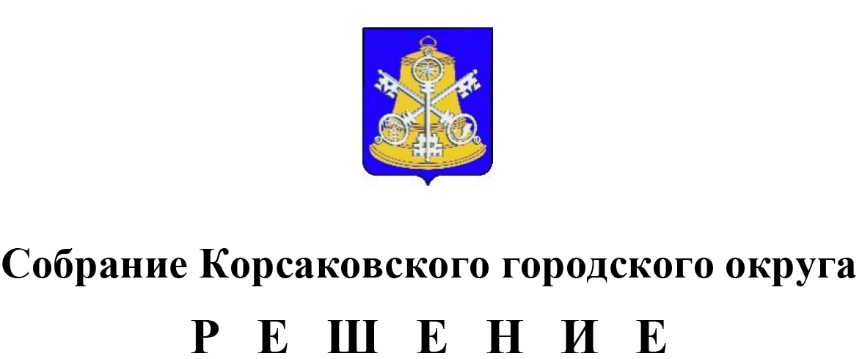 Принято __04.06.2020__ №__123_____на    29  -м     заседании     6-го    созываНа основании Федерального закона от 01.04.2020 № 98-ФЗ «О внесении изменений в отдельные законодательные акты Российской Федерации по вопросам предупреждения и ликвидации чрезвычайных ситуаций», постановления Правительства Российской Федерации от 03.04.2020 № 439 «Об установлении требований к условиям и срокам отсрочки уплаты арендной платы по договорам аренды недвижимого имущества», Указа Губернатора Сахалинской области от 18.03.2020 № 16 «О введении в Сахалинской области режима повышенной готовности для органов управления, сил и средств Сахалинской территориальной подсистемы единой государственной системы предупреждения и ликвидации чрезвычайных ситуаций и некоторых мерах по предотвращению распространения новой коронавирусной инфекции (2019-nCoV) на территории Сахалинской области», статьи 27 Устава муниципального образования «Корсаковский городской округ» Сахалинской области Собрание РЕШИЛО:1. Предоставить отсрочку уплаты арендной платы за использование недвижимого имущества (за исключением жилых помещений), находящегося в собственности Корсаковского городского округа, а также за использование земельных участков, государственная собственность на которые не разграничена (далее – арендованное имущество), по договорам аренды, которые заключены до 18.03.2020, а также  по договорам, которые заключены на новый срок в период действия на территории Сахалинской области режима повышенной готовности, арендаторами по которым являются организации и индивидуальные предприниматели, осуществляющие деятельность в отраслях экономики, в наибольшей степени пострадавших в условиях ухудшения ситуации в результате распространения новой коронавирусной инфекции.2. Отсрочка уплаты арендной платы предоставляется в отношении арендованного имущества, вид экономической деятельности и цели предоставления по договорам аренды которых соответствуют виду деятельности, указанному в постановлении Правительства Российской Федерации от 03.04.2020 № 434 «Об утверждении перечня отраслей российской экономики, в наибольшей степени пострадавших в условиях ухудшения ситуации в результате распространения новой коронавирусной инфекции» на срок  до 01.10.2020, начиная с 18.03.2020.3. Отсрочка предоставляется на срок действия режима повышенной готовности или чрезвычайной ситуации на территории Сахалинской области в размере арендной платы за соответствующий период и в объеме 50 процентов арендной платы за соответствующий период со дня прекращения действия режима повышенной готовности или чрезвычайной ситуации на территории Сахалинской области до 01.10.2020.4. Задолженность по арендной плате подлежит уплате в сроки, предложенные заявителем по согласованию сторон, но не ранее 01.01.2021 и не позднее 01.01.2023, поэтапно, не чаще одного раза в месяц, равными платежами, размер которых не превышает размера половины ежемесячной арендной платы по договору аренды.5. Штрафы, пени, проценты за пользование чужими денежными средствами или иные меры ответственности за несоблюдение арендатором порядка и сроков внесения арендной платы (в том числе в случаях, если такие меры предусмотрены договором аренды) в связи с отсрочкой не применяются.6. Подлежит снижению на 70 процентов размер арендной платы за использование арендованного имущества по договорам аренды, заключенным до 18.03.2020, а также  по договорам, которые заключены на новый срок в период действия на территории Сахалинской области режима повышенной готовности, арендаторами по которым являются организации и индивидуальные предприниматели, в целях осуществления видов деятельности, указанных в приложении № 2 к Указу Губернатора Сахалинской области    от 18.03.2020 № 16 «О введении в Сахалинской области режима повышенной готовности для органов управления, сил и средств Сахалинской территориальной подсистемы единой государственной системы предупреждения и ликвидации чрезвычайных ситуаций и некоторых мерах по предотвращению распространения новой коронавирусной инфекции (2019-nCoV) на территории Сахалинской области» (далее – Указ), за период временного приостановления деятельности в соответствии с Указом.7. Реализация положений настоящего решения осуществляется на основании письменных обращений заявителей к арендодателю в любое время в течение 2020 года путем заключения дополнительных соглашений к договорам аренды.8. Опубликовать настоящее решение в газете «Восход» и разместить на официальном сайте в сети «Интернет».  Председатель Собрания   Корсаковского городского округа                                                                             Л.Д. ХмызИсполняющий обязанности мэра Корсаковского городского округа                                                                  П.В. Гомилевский 